             喝微小水祛除冠心病、高血压和糖尿病医理科学陆 江(南宁卓康微小水科学研究所    南宁  530001)	摘要：将普通水处理成微小水饮用，普遍治愈高血压、冠心病、脑动脉粥样硬化和2型糖尿病，还治愈低血压、前列腺增生、中风后遗症、哮喘、矽肺病、慢性胃肠炎、肾衰、湿疹皮炎等病症，无需服药,由此认知病之内因是体内细胞脱水，医理是该水中富含小分子团，容易通过细胞膜水通道較多地进入脱水休眠细胞内，使细胞正常代谢，恢复动脉自洁功能，逆转了动脉粥样硬化，并修复胰岛、肾小球等器官的分泌功能，从而治愈因细胞脱水致患的多种衰弱萎缩器官病，表明“细胞脱水”是患上述病症的内因，给脱水细胞补水治愈的是多种细胞脱水病，医理科学。关键词：冠心病，高血压，糖尿病，细胞脱水病，微小水人类使用药物未曾治愈过冠心病、脑动脉硬化、高低血压和糖尿病与前列腺增生,靠药和手术只能控制病情，减缓痛苦，治标而不治本。药为何不治本？由于医学未写过细胞脱水是病的内因，而病因是医学的首要问题。18年来我让上述病患者喝微小水给脱水细胞补水，节制摄入热源食物，使细胞正常地代谢分泌，逆转了动脉粥样硬化和胰岛衰弱，说明“细胞脱水”是被遗漏的病因，“給脫水休眠细胞补水”可治愈上述重要的细胞脫水病，医理科学。一、研究小分子团水和细胞膜水通道可知细胞内水长期得不偿失，逐渐使细胞脱水休眠成为病之内因 人吃进食物和水生成的血液，占体重8%，血液中含水90～92%；从血液过滤出细胞组织液，占体重15%，含有各种营养，含水90%，供喂养细胞。细胞内含水约90%，细胞外包裹着细胞膜。细胞膜上有水通道、糖通道、脂通道和离子通道。现代生理学研究发现:德国科学家Erwin Neher和 Bert Sakmann研究发现细胞膜上水通道为2nm，荣获1991年诺贝尔生物学及医学奖[1]。另据美国科学家Peter Agre和Kcderick M ackinnon进一步研究细胞膜通道，发现糖脂病患者细胞膜上的糖脂通道是关闭的，Peter Agre还拍摄了细胞膜水通道的彩色照片，再次证明细胞膜水通道为2nm，荣获 2003年诺贝尔化学奖[2]。我从1990年开始研究小分子团水，根据单个水分子直径0.198～0.276nm，算出细胞膜水通道只能吞饮4～6个水分子缔合的小簇团，而普通水内的小簇团较少，大的水分子簇团不能进入细胞，带着细胞排泄物从尿中排出，使普通水的利用率低，不能足够弥补细胞分泌各种消化液、汗液、蒸发、前列腺液、胎儿成长和奶水等对小簇团水的需要，许多细胞经常喝不到足够的水，细胞内的水入不敷出，随着人的年龄增大，细胞内含水率逐渐減少，使部分细胞脱水休眠，某些器官逐渐衰弱萎缩而致病。人从十五六岁起体内细胞可能脱水，肠道内水少而致便秘，日久患痔疮；人至中年，因体内细胞脱水而患慢性胃肠炎、胆囊炎、哮喘、矽肺病、肾衰等病症;在前列腺细胞需求小簇团水不能满足时，大簇团水聚积在细胞外，形成前列腺增生；并因动脉细胞脱水，大簇团水积聚在动脉细胞外使之增厚，逐渐使动脉失去自洁功能，致动脉粥样硬化，而患高低血压、冠心病、脑动脉硬化；并因胰岛细胞脱水不分泌，而患2型糖尿病，直至中风或心肌梗塞；或因细胞脱水使免疫器官胸腺、脾脏逐渐缩小，致免疫力低下而患癌或肺炎或多器官衰竭，皆因细胞脱水是病之内因。人患心脑血管病和糖尿病的外因是多吃主食肉食，摄入热量过多，使血脂升高致动脉粥样硬化；由于吃主食肉食多，分泌消化液多，致体內缺小分子团水,使动脉细胞内的水入不敷出，致失去自洁功能，或胰岛细胞脫水分泌胰岛素少，形成了病的内因。患病原因分内外两个因素，其内因是根本，外因是条件，外因通过内因起作用。由于大学教材和词典中未写过小分子团水，未写过细胞膜水通道仅有2nm的知识，人们不知高中《生物》书内写“水在细胞膜上可自由通过”有错误，误认为水都可进入细胞，细胞内不会脱水。于是，医学教材《病理生理学》[4]内不写细胞脱水是病因，医生不认为细胞会因脱水而致病。而且，医学教材中把老年人的某些器官如胸腺、脾脏两个重要的免疫器官逐渐萎缩衰弱，70岁人的肝脏缩小11～20%等，都写成“原因不详”。从而，医生只能用药来控制因细胞脱水致患的病情，而不能治愈因细胞脱水形成的病。可是，我用发明产品把普通水处理成微小水，让人饮用后祛除上述重要的细胞脱水病，才使人认识细胞脱水是此类病之内因，给脱水休眠细胞补水祛病的医理终于浮出水面，同时也破解了用药不能治愈细胞脫水病的原因。我怎会想到给脱水细胞补水祛病呢？二、喝微小水给脱水细胞弥补欠缺的水可以祛病 ，是符合生理需求的科学医理1990年我50岁时患高血压，想到自己的父辈祖辈均因患中风或心肌梗塞病逝，心中压力大，迫使我研究医学。我从中国基础医学研究成果和世界各地长寿村水的分子团小受到启发，把水处理成微小水，经紫外光谱透过率测试，说明水中离子浓度高，故取名离子水瓶,后经核磁共振检测半幅宽为55.82Hz，比广西巴马长寿村水（66Hz）细度更小，富含由4～6水分子缔合的小簇团，饮用后更多的小簇团水能进入细胞。该品在1993年底送到三家省级医院做临床试用[5]4个月，日饮水量按健康人标准为每kg体重30～40ml。该品1994年8月经广西科技成果鉴定，北京和广西医学专家鉴定意见：“降脂降压效果好”，“能扩大心脑动脉流量，改善心脑电图和微循环”，“对治疗心脑动脉粥样硬化和高血脂、高血压有良好的医疗保健作用”，“是一种适合家庭、医院和工作场所使用的优良医疗保健产品。”[6]1999年6月该品获中国发明专利权。次年该品进入市场，随产品跟踪调查，用户饮服几个月至一年多，普遍反馈祛除了高低血压、冠心病、脑动脉硬化、2型糖尿病和前列腺增生与中风后遗症等病症，逆转了动脉粥样硬化和胰岛衰弱，修复了前列腺等器官，且多病同治，让患者惊讶赞叹，成为医学意义重大的科学技术成果。18年来患者饮用后反馈：一般用户能根据使用说明书要求，注意“已饥方食”，改善了体内生理化学作用，升高血高密度脂蛋白，减轻至消除动脉粥样硬化，高血压患者逐渐减药至停药，症状消除，不再服药，血压正常，一般2～5个月治愈高血压；脑动脉硬化或低血压患者饮用2～4个月痊愈，消除头晕、头痛、头胀等症状；冠心病人饮用3～5个月，消除心痛、胸闷、早搏、房颤、心绞痛等症状，一年左右经冠脉造影扫描无明显狭窄，心电图正常，冠心病痊愈，颈动脉粥样斑块也消失；病史14年内的2型糖尿病人饮用3～10个月，血糖尿糖正常，治愈2型糖尿病；饮用4个月，治愈前列腺增生；并使中风后遗症、慢性咽喉炎、慢性气管支气管炎、矽肺病、哮喘、耳鸣、慢性胃肠炎、胆囊炎、肾炎、肾衰、湿疹皮炎、便秘、痔疮等20多种病症痊愈，还使高血脂、高黏血症和痛风患者也痊愈，多病同治。从而，用户好评不断，赞美为“神水”。我的论文《饮用小分子水治疗高血压》、《饮用小分子水有益健康长寿》分别在30多家报刊转载传播，被载入2003年、2004年《当代中国专家论文精选》。另有《喝小分子水理疗高血压和冠心病》屡获优秀论文一等奖。此后产品屡获大奖，荣获《中国名优产品》、《中国著名牌》、《中国消费者满者满意名特优品牌》、《全国质量ˑ服务ˑ信誉AAA级品牌》等殊荣，认为是重要的医学突破。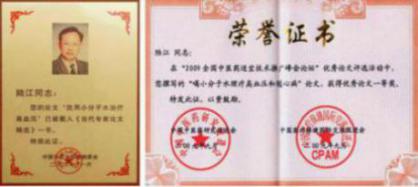 各地消费者满意而又惊奇，不断写来反馈信，赠送诗歌、题词和锦旗，表达感激之情：如“神奇的水瓶  患者的良医”、“ 人间神水  为民服务”、“ 宝瓶造神水 造福全人类”、“ 宝杯出神水  治病有奇效”、“离子水瓶  功德无量”、“我喝小分子水 已根除高血压”和“离子神水  造福人间”、“你是普渡众生的活菩萨”等。为何补水能治20多种病？因为人体内衰弱器官的细胞脱水休眠，喝微小水给细胞补水，弥补了生理欠缺，使人们祛除了几千年靠药从来没有治愈过的病，促使医生势必要推荐和指导患者喝微小水祛除细胞脱水病。三、喝微小水弥补细胞脱水使之正常代谢，消除冠心病和高低血压等多种细胞脱水病喝微小水后较多地进入脱水休眠细胞，使细胞苏醒正常代谢后产生“胞吐”，逐渐自动地清除动脉内的脂质沉积，减轻至消除心脑动脉粥样硬化、高低血压、糖尿病和前列腺增生等病症，并修复多种衰弱器官，如气管、肺泡、胃、小肠、直肠、胆囊、肾小球等，且可治病于本。比方:●中国地质大学高广立教授于2004年1月9日来信说: “原来血压、血脂偏高，形成冠心病，常有胸闷感觉，异常心电图，轻度脂肪肝; 购买离子水瓶后，坚持饮用, 一年后体检结果很好, 各种指标包括心电图正常, 心里感到欣慰。我向您表示衷心感谢。”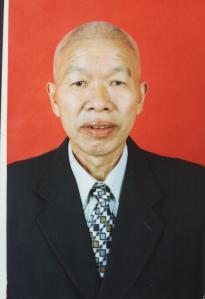 ●湖南省湘乡市红星中学退休教师杨珍林于2004年3月13日来信说: “2003年6月患冠心病并老年性高血压心脏病改变, 左室增大、肥厚,胸闷、胸痛, 服药有所好转, 但服离子水4个月来, 不再有胸闷、胸痛现象, 血压完全正常, 且左室大小已恢复正常, 这是离子水瓶的卓著功效。感谢您为人类健康作出了杰出贡献。”●吉林省长春市退休干部郭全荣于2005年1月5日来信说：“我今年70岁，患冠心病已十多年了，曾突发心肌梗塞，经抢救好转，常年吃药，身体很衰弱。我买了小分子水瓶后，经9个多月饮用，效果非常好，胸不闷痛，心律不齐没有了，不犯心绞痛，停药后去医院检查，血压120/80，血脂血黏度不高，微循环改善，心血管功能正常，免疫力提高了。我非常感谢您发明制造的高科技产品。”●重庆市欧邦林于2005年11月16日来信说:“2004年我购回小分子水瓶。因我父亲有严重的冠心病，经常复发，不省人事，脸青面黑，全家人担心。他的血压195～200/110～115，吃了许多药也不见效。自从我给他吃小分子水后，去年到今年从未发过一次冠心病了，血压也正常，保持在130～135/75～85之间，精神饱满，睡眠也不错。感谢陆老师的发明，给我们全家带来快乐！”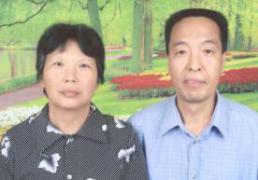 ●陕西省洋县退休公务员杨雅栋于2006年8月20日来信说:“我原来血压偏高，血粘稠度4.7，患糖尿病；我老伴程云芳血压偏低，血粘稠度4.9，患冠心病，经常胸部闷疼。我们夫妇二人饮用离子水一年来，身体发生了根本变化，通过全面检查，觉得效果十分惊人。现代医学难以治愈的冠心病、高低血压和糖尿病都治愈了，难道不是奇迹吗？向您表示衷心感谢，您功德无量！希望能进入百姓之家，使它福泽人间！”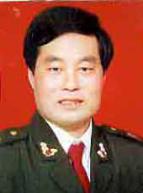 ●河南省驻马店市52岁公务员侯思中于2008年11月26日，写信反映他做支架花8.6万元后，仍然冠心病、高血压、高血脂和高黏血症与前列腺增生及慢性气管炎等病症缠身，购买饮用该水后痊愈，血压稳定在120/80理想血压，血黏度正常。夫妇俩按“已饥方食”科学饮食，祛除了多种病症，所以他在来信中说：“是您挽回了我的生命，在人生之途我又有了笫二个春天！” ●沈阳市肖魁南于2010年10月13日和2011年11月8日先后两次来信，反映治愈了老俩口的高血压，特别是他爱人的冠心病，经常犯不稳定性心绞痛，住院时医生动员做支架，但因经济条件限制未下支架，后一封信附心电图检查对比图，表明冠心痊愈。所以他来信中说：“实践是检验真理的唯一标准。卓康小分子团水是当今世界上最优质的小分子团水，是真正能治病的水。只要任何人按要求去做，都可取得可喜的成果。卓康小分子团水祛病益寿，造福人类。陆江先生不愧是一个真正的实践科学家，是为人民造福的一个当代最优秀的科学工作者。”我看到信感慨万千，许多家庭做不起手术，而喝微小分子团水使一个家庭因恢复健康而幸福。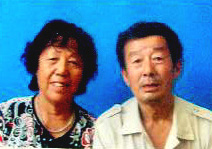 ●湖北省荆州市公安县医生彭成华于2011年11月12日来信说：“我患有冠心病、高血压、痛风。我于2010年12月6日买了离子水瓶，用了三个月，一切症状减轻了。血压从150/110降至120/80，停药，经三个多月反复监测，完全正常了。原有冠心病，现胸痛、胸闷、心悸症状已完全消失。我的痛风有五年多，发作时疼痈难忍，每月发作两三次，血尿酸值480以上，饮用六个月后一直不发病，血尿酸降至380以下。通过十多个月饮用，觉得小分子团水的功效很奇妙。我认定是我最佳饮品。陆老师，您是我的良师益友。您发明的离子水瓶造福人类，给人带来福音。您的这一创举应不断发场光大。”●安徽省滁州市詹时海于2012年6月9日来信说：“我爱人姚宝娟在2009年元月因冠心病急性发作在县住院，病情严重，胸痛、胸闷、行动困难，不能爬楼梯，医生建议尽快到南京放支架，否则病情难以预料。这时我看到您发明的信息，立即买来试用。我们按说明书要求，她每天喝1500毫升，才喝4天，胸痛、胸闷就明显减轻，一个月后胸痛、胸闷就消除了，爬楼也有劲，心里有说不出的高兴，此后每三个月就去医院体检，每次都带来惊喜。后来我们把体检表给当年住院的主治医生看，他一脸惊讶，问我们在哪儿治的，怎么冠心病症状一点都没有了？我如实告诉他:喝卓康优质小分子水治好病的过程，他听后连说：太不可思议了，简直就是奇迹！现在已三年多了，我们没进过医院，连感冒也极少得了。真太感谢您了。”●吉林省白山市退休公务员王秀珍于 2013年1月10日来信说：“我在2005年之前患严重的冠心病、高血压，天天吃药还得打针，2005年初在我妹妹推荐下，购用卓康小分子水瓶已七八年了，我现在69岁，老伴71岁，身体都很好，去医院检查各项指标都正常，血压血脂血糖都不高，血不黏稠，没有这些慢性病，太幸福了！这得归于喝优质小分子水的功劳。我感谢您发明的高科技产品。”●牡丹江医学院原院长、87岁的医学教授张鹏图于2013年5月13日来信说：“我1981年确诊为冠心病，并有高血压等，经常住院治疗，花了许多钱未能治愈，痛苦极了。我在《现代养生》刊物上看到“小分子团离子水”消息后，我抱着试试看的心情买来，从2007年7月开始饮用，每天1500亳升，经过四五个月饮用，奇迹出现了，胸闷、气短、早搏和心绞痛都消失了。再也没有犯病，我把药也停了，我去医院做心电图，结果完全正常，我非常高兴。2008年我又做了一次心脏造影，结论是冠状动脉造影提示未见明显狭窄……医院心内科主任和另一位博士对我说：‘张老，你的心脏病可以摘帽子了，药不用吃了，完全好了。你是80岁老人，50岁人的心脏。’我治愈了冠心病和高血压，深深体会到优质小分子水是科学的，治病效果好。”2013年5月31日又来信说：“饮用卓康小分子团水是根治高血压、冠心病、糖尿病的一把金钥匙，是填补医学空白，为人类造福，应在社会上、医疗单位推广该产品。”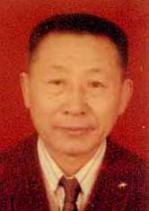 ●甘肃省金昌市退休公务员潘志山，2007年曾在北京某心血管病医院（某心血管病中心）做搭桥手术，之后因房颤、心动过速，只得在51岁时办病退，冠心病与高血压和糖尿病并存，每天吃药与病痛抗争。五年之后，他购买卓康离子水瓶一个，喝微小分子团水一年整，于2012年9月来信说：喝了三个月治愈高血压，血压保持120/80；十个月后糖尿病痊愈；一年治愈冠心病，经冠脉造影扫描无明显狭窄，颈动脉粥样斑块也消除，无需吃药，前列腺增生、痔疮、风湿性关节炎、胆结石都消失;爱人的低血压和慢性胃炎也痊愈。2014年，该院熊辉主任用电话采访潘，潘据实汇报，但主任不相信，潘请他上网站nnzk.com细阅，熊主任看到很多病例才相信，认为它颠覆了药，而长期吃药不治本，喝微小分子团水是向动脉、胰岛、前列腺、直肠、胃和膝关节软骨等衰弱器官脱水细胞，补充了能进入细胞的水，使细胞和器官康复。这一亊实说明患者吃药没有治到病根上，细胞脱水是病根，给细胞补水顺利破解了医学难题，治病的医理符合生理科学。潘志山夫妇共患十种病，因喝微小水都先后在一年间痊愈。18年来让很多患者饮此水治好病，都是靠患者饮用微小水修复脫水休眠细胞和衰弱器官，才治病于本。这个病例令人感叹，可说是喝微小水的科学道理颠覆了不治本的药。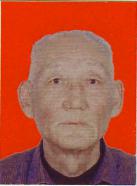 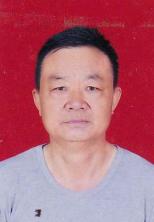 ●湖南省湘乡市保安王剑强于2013年3月7日自己来信说：“我多年来患高血压、冠心病、糖尿病，一直折磨着我，每日药不离口，而病情却日趋加重。2004年4月6日因心梗安了支架，花9.7万元。回家后每天服药需80多元，实在承受不起。2005牟4月我开始喝卓康产品的优质小分子水，喝了两个多月感觉好多了，三个月后胸闷、胸胀现象没有了；十月中旬去医院检查，血压血脂都正常，心电图比以前好多了。11月底单位职工体检，医院说心脏没问题，每年检查都是正常心电图。我原是2型糖尿病患者，我喝优质小分子水半年后，血糖降至8.0，我不服药了，一年后检查，血糖降到5.6正常值，从此告别了糖尿病。陆江先生，我真没想到喝小分子水如此神奇，我喝了8年了，现在身体强健，时常在菜园水田劳动，心情舒畅。我万分地感谢您。”●吉林省松原市74岁退休的副主任医师张泉于2013年12月30日信说：“我原有高血压210/110，服药30多年，饮用小分子水仅二个月，血压就降到正常，停药已经一个多月，血压始终正常。我饮用仅三个月时间，心慌、胸闷、气短消失，心绞痛一次也未发作，我的高密度脂蛋白增加了0.57，达到1.64。我详细拜读了您所有著作，感到治病机理科学，对每一种疾病的治愈，都有令人信服的理论依据。您独到的真知、精辟的见解令人佩服，您的发明是古今中外无先例的伟大创举，‘卓康’必将改写医学史，使人类健康长寿，梦想变为现实。我国现患心血管病人数至少2.3亿，高血压患者2亿，糖尿病患者近一个亿，他们都在吃掩盖症状而不治本的药物，全国每天不知有多少人失去生命！感谢陆 江先生为人类做出的伟大贡献！但愿‘卓康’尽早普惠天下！”  张泉医生于2013年11月16日再次来信.附了5张检验报告和照片，反映血高密度脂蛋白继续升高至1.71，信中说：“自从饮用该水后，自我感觉一天比一天好，以前常失眠，如今睡眠深沉，一觉睡到天亮。以前心慌、胸闷、气短完全消失，心绞痛一次也没发作。如今饮用满一年，获得正常心电图的医学报告，说明冠心病已痊愈。我深感优质小分子团水就是药，比药还要好。我亲身经历证明了饮用该水可根治高血压、冠心病等糖脂病，人类的医学史将为此写入新篇章。”张医生患了30多年高血压、冠心病和脑缺血均痊愈，而吃药治标不治本。●吉林省梅河口市朱凤贤于2014年11月7日来信说：“我65岁，2004年检查出高血压、高血脂、冠心病，每天服药。我于2006年购买了陆总研制的水瓶，一直用到今天。过去血压160/110，现在130/80，血管没有粥样硬化，也没有明显狭窄的地方，我高兴坏了，医院一片药也没给开就回来了。多亏长期饮用离子水，目前身体才达到健康水平。感谢陆总工程师。”●河北石家庄市高级工程师程文宝于2015年1月10日来信说：“我68岁，现怀着感恩的心情向您报告:一、我从去年3月开始饮用，两个月后治好了我20余年的高血压病;血脂也正常了，总胆固醇4.1，高密度脂蛋白2.40。二、治好了冠心病，产生了十年来笫一次正常的心电图。饮用3个月后，心慌、气短、后背痛逐渐消失，走路轻快多了，腿脚有劲了。三、治好了老年性前列腺炎，小便通畅了。四、治好了我多年的便秘和痔疮，现在大便又软又顺畅。五、我原来的重度脂肪肝明显好转，体重减轻5kg。我体验到了20年前无病一身轻的感觉。真是返老还童！陆总:千言万语也无法表达我对您的感谢之情！您的发明是对人类健康事业的革命性巨大贡献！应该获得诺贝尔医学奖！”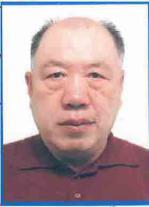 程工信中反映从便祕与痔疮开始起，皆因动脉和前列腺等器官细胞脱水，脂肪酶活性低，形成高血脂和脂肪肝，前列腺肥大，并形成动脉粥样硬化，而致高血压和冠心病。当他喝微小水之后，满足了脱水细胞的生理富求，修复多种衰弱器官，先后祛除6种细胞脫水病。●江苏省淮安市涟水县季尧兰于2015年3月24日来信说:“我于2002年发现患有冠心病，2008年后加重，2012年后更重，十天半月要住院治疗，已产生心衰现象。后在市笫一医院用扩张血管疗法治疗，管了年把时间。2013年六月又住院，稍好后碰到您的产品，我立即汇款购买使用，直到现在从未间断。目前我的好几种病都好了。你的世界首创尖端产品治愈了我患了十多年的冠心病，几十年的胃病以及皮肤病。现在我的身体一切正常，心电图是正常范围，高密度脂蛋白最高达1.84。我的几种病的痊愈归功于陆总。我向您表示无限感谢。”该老人的冠心病，几十年的胃病以及皮肤病（湿疹皮炎）的内因都是细胞内脱水，动脉、胃平滑肌和真皮细胞内都缺小分子团水，当他喝微小水后，多种细胞脱水病先后痊愈。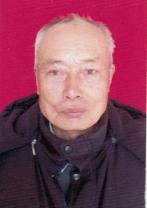 ●新疆塔里木的贺兆生于2015年5月28日来信说：“我63岁，1994年患上冠心病，离不开药，身体很衰弱，冠心病日渐严重，胸痛、心痛、气短、心悸、早搏、头晕、头眠、腿软无力，早搏发展到每天一万多次，我被病折磨得苦不堪言。后来我买了离子水瓶，每天10杯水，每杯250亳升。喝到十个月时早搏消失，同时治好我几种慢性病：慢性肠炎、气管炎、偏头疼、失眠、脚气病、淋巴结肿大等，牙垢脱落，牙齿洁白。可是冠心病还有症状，我向您咨询，您问我吃饭情况，我说是吃七八分饱，您说问题就在于七八分饱很不容易掌握，一定要用‘已饥方食’节食限食。笫二次我又向您咨询，我每晚睡觉前喝八两牛奶约400毫升，您说这是治疗时间延长的根本原因。我遵循您的教导，牛奶改到中午喝，晚餐一般不吃晚饭，实在饿就吃点水果。这样经三个月，我的冠心病彻底好啦。我去焉耆县医院做心电图显示正常。医生说这心电图好着呢！我打电话给儿女报告这一特大喜讯。回想我每走一步离不开您的关心爱护，您如同我重生父母，您给了我生命的笫二个春天。”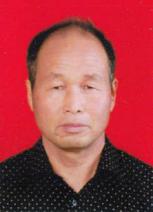 四、喝微小水弥补细胞脱水适应生理需求，消除心脑动脉粥样硬化和高低血压等多种细胞脱水病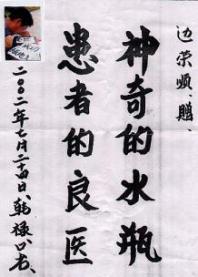 药物对细胞脱水病从来治标不治本，只能控制病情。而患者喝微小水给脱水休眠细胞补水，适合细胞生理需要，使细胞正常代谢分泌，逆转了细胞因脱水而休眠、凋亡和器官的萎缩衰老，使之正常地代谢分泌，让动脉恢复自洁功能，从而消除心脑动脉粥样硬化和高低血压等多种衰弱器官的细胞脱水病，才是治“本”。如：●河北唐山市边荣顺于2002年9月24 日来信说:“我原来170/100，长期服用二种降压药，血压控制在130/70，近几年又加服脉通，治疗心脑动脉硬化，每天药物二十多片，真是把药吃够了，已对恢复健康没信心。老伴也是高血压。我经了解买一台卓康产品喝小分子水。我和老伴才使用一个月，老伴的血压就逐步下降到120/80，到9月份都没再服降压药，效果真是神奇，好过药物治疗。我的血压在使用2个月后下降，直至9月份达到正常值，并停服了一切药物。我真诚地送给卓康的题词：神奇的水瓶  患者的良医。”●山西阳泉市退休教师李玉恩于2003年10月23日来信说: “我今年69岁, 使用前血压一直在180/100～160/95, 现在降至130/80, 四十多年的高血压病好了。甘油三脂正常了。体重由146斤降至130斤，达到了减肥的目的。过去由于血压高，多年不敢骑自行车，现在经常骑车买莱、购物、接孙子上学。用您的水瓶，功效确实神奇，特写信致谢。”从此病例可见人动脉细胞中DNA寿命很长，40多年动脉粥样硬化可逆转，高血压病可痊愈。 降压药未解决动脉细胞脱水和动脉粥样硬化，不能治病于本。某些降压药使人心率加快，以加大心脏搏出量，等于缩短了人的寿命。而喝微小水进入脱水细胞，使细胞正常代谢，细胞产生“胞吐”，恢复动脉自洁功能，逆转、减轻至消除动脉粥样硬化，多病同治，对人类健康是里程碑式的贡献。比如：●云南景洪市李琼于2004年5月24日来信:“我现年68岁，94年得高血压病，96年查出冠心病，99年又查出脑动脉硬化，即脑梗塞，几年来头痛、头晕、胸闷是经常事。95至96年两年连续住院，出院后病又复发。2003年元月底邮购了小分子水瓶，我每天饮1500毫升小分子水，饮了两个月后，我停服降压药，血压一直平稳，由原来180/100降至130/85。现在已饮用一年多，身体更好，心悸、胸闷、头昏这些症状已消失；经医院检查，心电图正常，血脂正常。感谢你给我带来晚年的幸福。”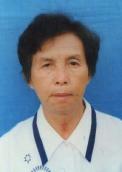 ●新疆和田市方玉林于2006年9月28日来信说:“我是2000年3月发现高血压病的，心跳出现异常，每分钟跳一百多下，血压170/110，随后吃降压药两年多，血压150/100mmHg，一直头昏、头痛、睡眠不好、胸闷气短、浑身无力、视物模糊，被专家诊断为原发性高血压，医生说要终身服药，没有根治高血压的办法。后来我购用后连续饮用小分子水以来，以前胸闷气短、头昏、头痛、便秘、肠胃不适、睡眠不好、视物模糊等现象都消失了。现在我血压一直保持120/80。我真感觉到，真是妙不可言。真没想到小分子水这么大作用。我十分感谢陆总发明了这种能治多种病的好产品，让我摆脱了高血压等各种疾病的困扰，让我恢复了健康。”    ●广西南宁市梁肇健于2004年10月10日来信说:“感谢您发明了卓康小分子水瓶，治好了我十多年的高血压病。我58岁，1993年突发高血压病，130～145/95～105，并伴有脸色苍白，双方指甲呈紫色，头脑眩晕。我按医嘱服药，全休半年，不降药血压就降不下来。我血压高时心跳就正常，每分钟75次，服药血压降下来后，心跳频率就高，每分钟90～105次。2004年单位组织体检，我的心电图心轴偏高。我很担心还会引发其它疾病。今年卢6月12日我开始喝卓康小分子水，停药喝了一个多月，血压就降到了理想的正常值120/80左右。连续喝了四个月，心跳频率也正常了，维持在每分钟70～80次。此外，我认定喝小分子水疗效好！我又买了四台分送给我的亲戚，并热心向同事、朋友推荐。祝您的创造发明最大限度地造福人类！”方玉林和梁肇健察觉服药后有副作用，心律加快，等于加重心脏负担，必然缩短寿命。总之，降压药治标不治本，让人保持动脉粥样硬化，可能会突发心梗或中风，好医生和患者不应满足于终生服药。●云南省地震局高级工程师蒋光亮于2005年11月22日来信说∶“我已67岁，原患低血压（90/60）和高黏血症，饮用90天后化验，血压上升至110/70，血浆粘度、高切、全血粘度已变正常。饮用180天化验，血压升至120/80，中切、低切、全血黏度等7个血黏高值，全部降至正常。第180天经化验，中切及低切全血黏度等7个血黏高值全降至正常；血压升至120/80。我的科学态度和科学精神及科学体验，使我才用半年时间就亲身体验到了喝优质小分子水的神奇的巨大疗效。”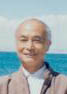 ●浙江省温岭市李育奇于2005年7月3日来信说：“妻子原来血压75～84/45～50，想提高点血压，毫无药物可用，一点办法没有。我们常有天真的想法，能把我的高血压和她的低血压均衡一下，当时确实是无法实现的梦想。我们在2004年9月开始饮用卓康小分子水，喝了两个月，她的血压上升了，喝了4个月，出现她有生以来从未有过的血压110/70，真是奇迹！令人惊喜、欣慰。我的血血压190/110，服药后为140/140/90，喝小分子水后血压逐渐稳定，已停药三个月了，血压始终保持110～130/70～80mmHg之间。我们喝卓康的小分子水之后，梦想变成了现实，你们说神奇不神奇！我们还要按要喝小分子水，直至喝到生命的终止。我真诚希望高血压和低血压患者分享陆江先生的重大发明。”●江苏省如皋市退休公务员汤明智现年84岁，他于2006年12月23日来信说：“我73岁，患低血压已有40多年历史，血脂、血黏度、胆固醇都高，微循环不好 。饮用卓康小分子水已一年，几十年的多种顽疾(低血压、血脂血黏度高、心脑动脉硬化、痛风、顽固性便秘、老慢支等)不药而愈，真有相见恨晚之感！您的创造发明是古今中外前无古人的伟大创举！在医学界具有历史性意义，使人类世世代代的长寿梦想成为现实。”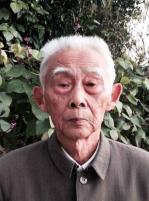 ●河南省驻马店市公务员樊俊霞51岁，于2008年11月26日来信说：“以前我血压低85～92/36mmHg柱左右，时常头晕头痛，失眠健忘，晨起头重脚轻，天旋地转，时而手脚麻木，眼花耳呜；体检总胆固醇5.9～6.5，甘油三脂3.2，低密度脂蛋白3.78，高密度脂蛋白0.9～1.03；心电图显示心肌呈缺血性改变，脑电图异常，诊为中度脑动脉硬化，CT检查诊断为腔隙性脑梗，还有慢性胃炎和咽喉炎。饮用小分子水一年间，我血压已稳定在110/70左右，达到理想血压，各种症状完全消除，记忆力明显增强。经CT检查腔隙性脑梗完全好了。血脂总胆固醇3.5，甘油三脂0.56，低密度脂蛋白降到1.35～1.42，高密度脂蛋白升至3.5，血黏度各项降至正常，脑动脉硬化、慢性咽喉炎和胃炎也不知…不觉地好了，令人乐观。现我身体状况很好，心情愉快。我要向亲朋好友宣传饮用的神奇功效，使大家都受益。”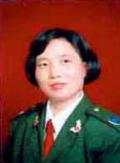 ●新疆和田市段秀英于2009年12月23日来信说：“我今年71岁，身体情况一直不好，患有脑动脉硬化、高血压，经常头晕、感冒，小便不利，吃药吃了三年没有什么效果。经人介绍，我购用小分子水瓶，喝小分子水3个月，感到身体情况非常不错，头不晕了，血压也正常了，小便也利了。以前经常感冒，现在不感冒了，身体感到很轻松。如果早三年前买到，就能减少很多痛苦。我非常感谢你。”●湖南省湘乡市75岁的退休中学教师段慎之于2012年7月30日来信说:“ 我患低血压，脑动脉硬化严重，头痛、头晕、头胀，医生说千万别中风，我就万分紧张。家人瞒着我，为我准备后事。我从《现代养生》看到广告，买了水瓶喝水一个半月，血压升至120/70，内心很高兴。喝水两个月后，去医院用仪器检查已没问题。办法想尽，无药可治的病竟被‘水’治好了，真神奇。后来体检，我的心、肺、肝、胆、脾、胰、双肾、尿液、血清都正常，胆囊息肉、胆囊炎和慢性支气管炎都溜之大吉了。我深深感谢您，我的救命恩人……您完全有资格获诺贝尔奖了。”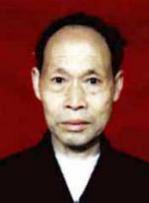 成年人约22％患高血压，3～5％低血压，其余血压正常。当体内动脉细胞脱水和血脂升高，都会患心脑动脉粥样硬化。体内细胞脱水是共同的病之内因，饮用微小水给脱水细胞补水，对脑动脉硬化能较好地治疗。比如:●河北省涿州市石油物探局老干部处处长李延杰，于2005年5月24日把他写给《科学中国人》杂志唐主任的信，复印寄给了我，信中说：“我原患脑动脉硬化症，所以一直关注陆江教授发表的许多篇文章，我饮用他发明的卓康瓶的水才二个月，体会到确实效果好，我的头晕、头昏、失眠、双腿行走无力均逐渐消失，已如正常状况。我估计脑力劳动者患心脑血管病多，希望贵刊多登好发明产品的好文章，让人们早日购用解除病痛，省些医疗费，安度晚年。现将一份复印件寄给陆江教授。”动脉粥样硬化症是独立的病症，血压可正常，但同样会发生心肌梗塞或中风，特别值得医生和患者重视，只吃扩脉药不能消除其危险。●江苏省如东县企业主周俊林于2013年3月28日来信说:“我满怀感恩之情感谢您这么好的发明，改变了我的人生，使我重新获得健康。我从小身体瘦弱，多年来从头到脚全身是病，20多岁开始就有经常性头痛、头晕、眼花、头胀等毛病。我饮用8个月后症状逐渐减轻，一年多一点症状基本消失，头脑清醒，记忆力加强。我喝（微）小分子水治好我几十年带遗传基因的脑供血不足的病。我原有慢性扁桃体炎、咽喉炎，一着凉就感冒，嗓子就痛，打针吃药也不易好。我从小就有胃病、十二指肠球炎、慢性胃炎、慢性肠炎，便秘，我喝水十天就解决问题，胃肠病全好了。我的前列腺炎有20多年病史，每年吃药二三千至五六千元。这么多年花了多少冤枉钱。我喝水三年多来，从没买过以上各种病的药。我爱人治胆囊炎药也丢进垃圾桶。我的湿疹皮炎全好啦。我从心底里感恩您，您是普渡众生的左心室活菩萨。”表明周先生夫妇喝微小分子团水后治愈了因体内细胞脱水先后形成的十种病，颠覆了药。五、喝微小水给脱水细胞补水，胰岛细胞可恢复正常代谢分泌，消除糖尿病、高血压、高血脂等细胞脱水病糖尿病和心脑血管病的外因是饮食不节，每天摄入热量过剩，使血脂升高致动脉粥样硬化，或致胰岛负担过重，这是外因;多吃主食肉食，使分泌消化液量大，细胞内水入不敷出，致细胞脫水，这是内因。患者务必认识内因是根本，外因是条件，必须节食以排除致病的外因，不饿不吃，让小分子团水进入脱水细胞，使胰岛重新正常工作和分泌。中国糖尿病患者约1亿人，许多用户经过实践验证，糖尿病史在14年内者饮用3～10个月痊愈。比如：●广州市宋涛于2003年5月19日来信说:“我以感激的心情向您报告，喝离子水使我摘掉‘糖尿病’的帽子。我今年76岁，1998年戴上‘糖尿病’ 帽子。2002年5月检查：甘油三脂2.26, 总胆固醇6.4, 血糖: 空腹6.10, 餐后2小时11.20;2002年9月开始使用卓康离子水瓶, 三个月后症 状逐渐消失, 坚持饮离子水至今年4月检测, 上述指标均已正常,即: 甘油三脂1.53, 总胆固醇4.39, 血糖: 空腹5.9, 餐后2小时7.2。据此, 医生给我摘掉“糖尿病”帽子。同时, 原有多年的脂肪肝也消失了。这些足以证明您发明的离子水瓶确实有效，使我十分感动, 特以致谢!”    ●呼和浩特市教授级高工李炳云饮用治愈高血压和糖尿病后，于2003年7月30日来信说: “我患高血压病已有十余年。2001年之前，我的血压160～180/100～120，2001年5月开始饮用小分子水，现在稳定后120～135/75～85，完全停药，血压长期稳定。过去的心绞痛、头痛、失眠等（心脑动脉粥样硬化）症状完全消失。我2000年初发现糖尿病，测血糖为14.6;2001年3月饮用离子水, 三个月后测试血糖为9.8;2001年11月测试血糖为7.2;2002年3月测试血糖为6.0, 餐后血糖7.8。长期检查、测试, 自2002年至今, 血糖为4.8～6.0, 餐后血糖为7.8～10.5，尿糖呈阴性, 属完全正常理想状态。我亲身治疗实践的感受证明: 优质小分子团离子水确实是神奇独特的治疗高血压、糖尿病等病症的无任何毒、副作用的非药物的理想物理疗法”。●浙江仙居县王均清于2004年9月10日来信说：“由于长期坚持服用小分子水，使我血糖从最高的18.6mmol/L，逐渐降下来，现在一直保持5.6mmol/L的正常水平，成为健康人。一家人都很满意，在此表示感谢！”●辽宁省东港市赫崇新于2005年3月19日来信说：“我老伴崔玉琴64岁，她有高血压和糖尿病，血压最高时210/110，她有高血压病家族史，父亲哥哥姐姐均死于高血压病，我们都很担心她的身体，平时血压150～170/90～100之间。我们有幸于2004年10月饮用卓康小分子水，两个月后发现牙垢全掉了，经四个多月多次量血压，为120～135/70～80，我们全家都十分高兴。”次年6月7日再次来信，并附来检验报告单说：“向您再报告喜讯，今天我老伴崔玉琴在停服降糖药三个月后，去医院化验，尿常规十项指标完全正常，空腹血糖5.4（原来是7.4～11.5）。这说明长期饮用小分子水，动脉粥样硬化减轻了，血脂血黏度下降了，改善了微循环，使半衰的胰岛修复上岗了。这说明喝小分子水能治糖尿病，能获得意想不到的效果。”用户已领悟喝小分子团水可修复胰岛细胞，使它能正常地分泌胰岛素，这对人类健康是划时代的贡献。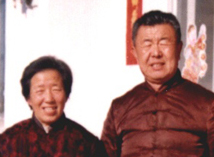 ●河北沧州市叶之恒于2005年12月4日来信说：“我老伴叫高世英，59岁，2000年患糖尿病，高血脂、高血黏、高血糖，微循环也不好。买了卓康水瓶，把饮水当成任务。喝到三个月去化验，微循环有所改善；喝够半年到11月底又去检查，化验前心想不会有多大改善，也没有太高的期望值。可一拿到化验结果，我和老伴高兴极了，各项指标一切正常！真是没有想到，是您给了我们健康和欢乐，在此深表谢意！”●河北省临城县农民师孟山于2006年11月20日来信说：“我胆固醇高，血脂高，心脑动脉硬化，2型糖尿病，还有慢性胃炎，我邮购卓康离子水瓶饮用优质（微）小分子水半年，胆固醇从5.56降为5.32，甘油三脂从3.24降为1.83，已经正常了。更为可喜的是血糖在正常水平，不吃降糖药了。慢性胃炎也全好了。过去我连作梦都想治好心脑动脉硬化、胆固醇高、血脂高、2型糖尿病、慢性胃炎，现在通过喝小水使我这些病全好了。太省钱了！”●河南省南阳市西峡县杨起升于2007～2008年7月1日三次来信说：“我是一名糖尿病患者，是二年前使用离子水瓶的实验者，今年三月化验血糖已达标，四月份停药后又去化验，血糖指标仍然达标。现将结果寄去。血糖已由原来的9.1、11.1、8.7等下降到5.36～5.0，这归功于陆老师为劳苦百姓发明的神器，真是劳苦功高，我代表我本人和全家向您表示衷心感谢。”●河南省周口市蔬菜办退休职工张继忠于2012年9月15日来信说：“我原来血糖高9.4，喝离子永瓶处理过的水半年后，血糖降到6点多，现在已不吃药了。我向三高症的人推荐买了四个，他们用的反应都很好。我要特别感谢您的发明，感谢您对人类作出的一大贡献。”●福建厦门市李妙琴72岁，于2015年6月21日来信说:“我于2013年10月购2型离子水瓶，适当调整饮食，饮用三个月后经医院检查，空腹血糖5.82-5.89，餐后血糖为4.85-5.74，而过去我空腹血糖7-8，餐后血糖13-14。我停服降糖药已十个月，血糖很正常，没有不良反应。这是饮用优质(微)小分子团水治好了我的糖尿病。以前我血压190/100，医生嘱咐要终生服降压药，而自从我饮用优质(微)小分子团水后血压也正常了。血压130～140/70～80，真是神了，小分子团水又治好了我的高血压病。不但能治病，还可停服药，这是世界上绝无仅有的，解除了广大患者终生服药的痛苦。”她给儿女又买了三个，说明该发明将代代相传。该病人饮用3个月后，胰岛脱水细胞可正常分泌。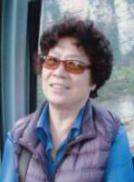 ●宁夏平罗县马生华老师于2015年9月13日来信说:“我现年49岁，患多种病症。2008年底，订购了你研发的离子水杯，经过五个多月使用治好了七种病:1、慢性胆囊炎，坚持喝了五个月彻底治好了。现在吃什么都不疼；2、高血脂，……经查正常；3、脂肪肝，原为重度脂肪肝，已消俆了；4、重度便秘好了；5、提高免疫力，很少感冒。喝了六七年，只感冒二三次，只是轻度流鼻涕，只要一吃感冒药就好了；6、糖尿病，原血糖最高时7.4，喝水后血糖正常为5.0～5.2；7、痛风，原血尿酸高，膝关节疼痛，喝离子水后经查为4.6，膝关节再也没有疼痛了。我每天饮食四五两，坚持先饥而食、已饥而食的原则，毎天四五两饭量标准。我已陆续帮朋友订购了4个离子水杯，他们身上的疾病都己治好。”●江西省定南县石远杲中医师，介绍本县61岁糖尿病患者郭叙成购用卓康离子水瓶，郭于2016年10月25日来信说：“2002年发现自己患糖尿病，餐前血糖10.21，餐后血糖20.43。大家都说，这糖尿病是世界医学难题，没办法治愈，只有终生服药才能控制。后来我按医嘱服降糖药，一直服到2012年，情况开始恶化，药物控制不住血糖了，开始注射胰岛素，剂量比较大，早上22个单位，晚上20个单位。今年7月13日，我按照石远杲医生推荐，购用卓康离子水瓶喝水，8月1曰做血检，破天荒的餐前4.24，餐后7.61，我减少胰岛素的剂量，一直到9月10日，血糖都在正常值范围内，喝到8月中旬，出现低血糖反应。石医生叫我逐步减少胰岛素剂量，一直减到9月10日，血糖都在正常值范围内，我就停打胰岛素了。我也担心会出问题，每半个月去查一次血糖，指标都很正常，餐前4左右，餐后 在7左右。现在我不打胰岛素，也不吃降糖药。我真诚地感谢您的发明。我会终身服用卓康小分子团离子水。”从此例可见病史14年的糖尿病患者，饮用该水88天后痊愈。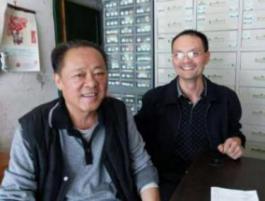 六、喝微小水治愈前列腺增生，使患病男人脱离苦难前列腺增生无药可用，使许多中老年男人苦不堪言，外出上街常内急，需要戴尿不湿，很不方便。各国男人患病率随年龄提高，61～70岁患病率为50％,71～80岁患病率为57％,81岁以上患病率为83％。许多患者饮用微小水给前列腺脫水细胞补水，经2～4个月可减轻至痊愈，使患者脫离苦难。如:●山西阳泉市李秀芳于2005年1月19日来信说：“我丈夫袁景祥68岁，2001年患前列腺炎久治不愈，从2004年7月使用卓康小分子水瓶，短短的5个月奇迹出现了。以前每晚小便至少4～5次，自饮用小分子水三个月时每晚小便1-2次，治愈了久治不愈的前列腺顽症。他激动万分，逢人便夸‘小分子水瓶’的神奇功效。常言道：实践是检验真理的唯一标准。只有真正的受益者才能体会到它的好处和价值。感谢陆江先生，感谢您的发明，它是我们全家身体健康的保护神。”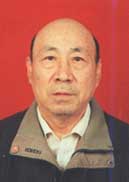 ●山西阳泉市44岁的工人宋春亭于2005年2月也来信说：“我于2002年患上前列腺炎，经过医治不见疗效，朋友介绍卓康小分子水瓶的功能作用，我买了于2004年3月开始使用，每天喝，三个月后大见疗效，由原来夜尿6次减少到2次，经医生检查后：前列腺炎好了。我们全家高兴，这病没动手术，是神水的作用！我希望要健康的朋友能早日使用小分子水瓶，兴我中华民族。”他在信中还说：“这水瓶解救了低薪阶层人民大众的的病痛苦难。”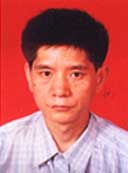 ●山东省滨州市颜廷秀于2005年6月6日来信说：“我患低血压，饮用四个月后血压很理想，120/80;医生见了惊讶，周围同志羡慕;慢性胃炎痊愈，胃药全停;前列腺炎，过去每到排尿时就十分苦恼，中西药也用了不少，效果都不理想，白白花了不少冤枉钱，真是苦无良药可求。现在每晚夜尿由原4-5次,减到1-2次。”说明他的前列腺炎（前列腺增生）、胃炎、低血压，本质上是因前列腺细胞、胃平滑肌和动脉细胞脫水，补水后连同低血压均痊愈。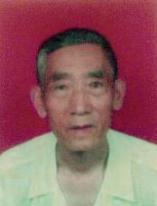     ●四川省南充市崔学阳于2005年11日12日来信告知：高血压下降了，前列腺增生缓解了，更可喜的是患了二十余年的慢性肠炎，近期可望痊愈。2006年3月21日又来信说：“原来血压160/95，饮用后现在血压降至130/80，一身轻松，快乐无比。二是喝小分子水治好了前列腺炎，尿频尿急、尿不出的现象没有了；以前晚上起夜5-6次，现在为1-2次，即使是寒冷之夜，已能很快安眠。我是信‘药有三分毒’ 的，仅喝你发明的小分子水瓶自制的小分子水就喝出了健康。你的贡献，给广大患者造的福，真可谓天高水长。”●四川省南充市王家珍和梁咏絮于2006年2月15日来信，除反映治愈了老俩口的高血压，还说：“胃也不冒酸了，也不便秘了，每天一次。夜尿原来4-5次，现在每夜0-1次。”●江苏省如东县缪德利于2013年9月28日来信说:“我今年58岁，原来一身的病，有高血压、高血脂、急性房颤、前列腺增生、慢性胃肠炎、咽喉炎及气管炎、经常伤风头痛。后来周华介绍我买了卓康水瓶，我吃了三个月后，奇迹出现了，感冒没有了，咽喉炎不发了，六个月后血压不高了，房颤少了，十个月后房颤不发了，胃肠炎也慢慢地好了。我喝了小分子水，再也不用吃药、打针、住院花钱了，过去的一身病一去不复返了。感谢陆江老师的发明给人类带来健康长寿。”缪德利的信反映治愈了8种细胞缺水病。●江西省赣州市退休公务员曾三保于2015年9月16日来信说:“我62岁，患高血压高血脂20多年了，长期服降压降脂药，对肝肾很大伤害，肝区痛，心跳过缓，痛风，前列腺（肥大），眼睑浮肿等并发症一应俱全，50岁就退养在家。万般无奈时认识到离子水瓶，我果断地购用，血压从156-160/110-115降至120/80，终于丢掉服用20多年的降压药，前列腺闭尿现象也消除了，痛风最后一次两天就好，心跳过缓得到缓解，整个人都轻松了。兴奋之余，我买了四个给亲人好友，让他们也减轻病痛的折磨。” [7]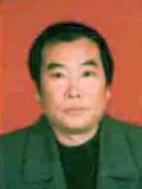 七、喝微小水祛除中风后遗症和肾炎、肾衰等病症，满足脱水细胞生理需求的医理是科学的 人至中老年体内细胞逐渐脱水，形成多种衰弱器官的细胞脱水病，心脑动脉粥样硬化导致心肌梗塞或中风。中风患者约40％因后遗症致残，成为社会负担。中风后遗症患者饮用微小水后，必须戒除多吃主食肉食的习惯，用“已饥方食”控制热源食物量，则可康复，说明其神经细胞在中风时也脱水休眠，补水可治愈。如：●安徽省巢湖市退休干部叶忠平于2010年6月16日来信说：“我67岁，是一个长达20年的高血压患者，07年底脑中风过，我于08年底选用你研究制造的小分子水杯。你的小分子水杯太神奇了，不用不知道，用了就见效。我具体汇报：一、根治了20年的高血压，原为180～200/100～120，现在反复测量为115～130/75～80。二、血糖恢复正常，原7.1左右，现在3.9～4.9。四、血流变项目都在合格正常范围；五、血脂各项指标合格，高密度脂蛋白提高至1.9；六、脑中风后遗症改善，原来行走困难，左腿不灵活，现在跟正常人相差无几；七、便秘明显改善；八、免疾力大大提高，原来感冒咳嗽常有，现在根本不发生，即使是流行期也不担心。在此特向病患者、特别是高血压患者介绍。”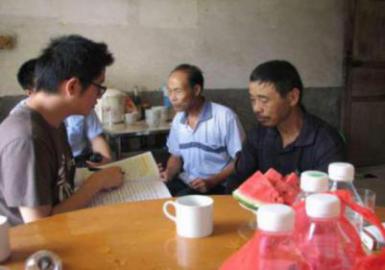 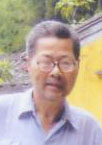 ●湖南省湘乡市五里村农民彭建平是中风后遗症患者，2000年因丘脑出血而中风，致左偏瘫五年，不能下地干活，后来饮用该水7个月，左偏瘫痊愈，重新成为劳动力。彭建平于2011年3月22日来信说:“2000年我38岁，因丘脑出血，使我左偏瘫五年。我去过有名的××医院，但钱花完了，病情无好转，只得回家。我高高大大、年纪轻轻，躺在床上，心里很不是滋味，特别是春耕双抢。我家的六亩多责任田都是请人帮忙。我爱人忙得不可开交，只有我这个大汉闲在家里，真是心如刀割。2005年，我舅舅 新华社记者李坤晟采访彭建平把离子水瓶的资料送来，我希望这小分子水能救我啊，但资料中没有先例，那时我想碰碰运气，心里总想要试试……在我偏瘫五年中，心情苦闷，后来逐渐加重，并出现颤抖现象，特别是左手， 吃饭端碗就颤抖，只能放下碗，才能慢慢停下。当我喝小分子水20天后，颤抖现象好多了，两个月 后颤抖现象只在晚上睡前一阵子。直到今天我的病喝好已五年多了。2006年春耕时节，我就下地干活了，六亩多水田的农活从没请人帮忙。2007年我买了机滚船、抽水机，2008年我开始帮人犁田了，谁家缺劳力就电话找我帮忙。现在我越活越年轻，越活越有滋味，一家四口生活目在。我感埘您发明了小分子水瓶，感谢优质小分子水救我了的命！”                                      ●湖南省湘乡市五里村彭政南于2012年2月14日来信说：“我老婆胡秀英，72岁，2004年春中风瘫痪，不能行走，不能说话，生活不能自理，至今已七年。一直是我照顾家务，烧火做饭，护理老婆，还要替她洗澡擦身。我们于去年7 月22日使用卓康水瓶喝水。我俩喝水已有半年，我老婆能自己洗澡，自己料理自己的生活，能独自行步，语言障碍已经消除，能脸带笑容开口说话，吐词清楚，声音爽亮，完全不是以前目瞪口呆的样子，七八年来没与老婆说过话，平时我叫她，她只是点点 头，双眼流泪，她多么想开口说话呀，这我理解，但我心痛。我真没想到还能与老婆对话交流情感，我激动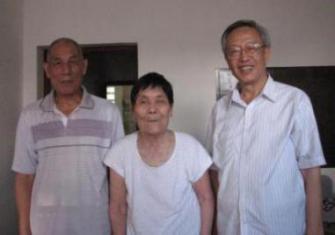 作者探望胡秀英夫妇留影   万分，大医院都治不好的病，喝优质小分子水给治好了，这是奇迹！陆江先生，您发明的小分子水杯拯救了我这个家庭，带来温暖与快乐。您是伟大的发明家。”2012年7月我和几人去探望他们迁去长沙的家,请记者拍照留影做纪念。●甘肃省岷县退休公务员郗耀于2013年5月26日来信说：“我77岁了，一直是高血压、脑血栓病人，四年前中风偏瘫，生活不能自理，全靠家人照料，吃了很多降压药，总是不稳定，最高达到180以上。我邮购使用卓康水瓶，四个月开始好转。到医院检查后，向您报喜：1、胳膊、大小腿逐渐灵活，左胳膊与普通人差不多了，前几年大小腿是麻木的，现在触摸有压痛感、粗糙感、冷热感；2、以前经常头晕目眩，甚至头疼如裂，现在完全消失，药都不吃了；3、以前血糖较高，血脂不正常，现检查都已正常，血压120/70。我们全家喜气洋洋，特向您们致以衷心感谢。” 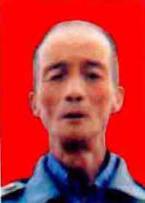 ●甘肃省临洮县退休公务员景良田于2014年5月22日来信说：“我 73岁，患高血压20多年，高血脂，前列腺增生，尿频尿急，皮肤瘙痒，头疼头昏耳鸣，慢性气管炎，长年不断吃药，睡眠差，2007年脑梗中风，经治疗还是留下后遗症，左腿左胳膊伸曲困难，生活不便。我从2013年4月开始喝卓康小分子水，每天1500～2000mL，到2014年春节前喝小分子水8个月，血压始终稳定在130/85，到医院检查，前列腺增生肥大没有了，血脂各项均正常。最令我称心的是左腿左胳膊伸曲自如，和正常人一般。皮肤瘙痒也痊愈。头痛、头昏、耳鸣不再出现。心情睡眠都好了，感觉神清气爽。感谢你的发明给了我新生。小分子水不但治心脑血管病，还对中老年人其它顽疾效果神奇！关键是要改变观念，如谋求吃药治愈只能遗害终身！接受小分子水，健康就和你更近了一步。”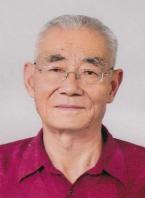 ●河北邱县92岁的刘振秋，是中风后遗症最年长者，刘祥之医生推荐她购用。她于2014年11月6日来信说，原来患肺心病、慢性肾炎，吃药维持，高血压高时达170/110，患脑血栓中风瘫痪卧床，饮用半年后，肺心病减轻，停止服用治疗肺心病、高血压药物后，气短、咳嗽、呼吸困难症状也没有复发，并发的慢性肾炎、潜血、蛋白尿，高血压均 痊愈，血压降至120/80，现在可拄着拐仗自行，吃饭，上厕所，生活基本自理，冬天不感冒。全家人很感激。信中说：“非常感谢您和您发明的卓康离子水瓶，您是一个伟大的发明家。”     刘振秋和女儿留影 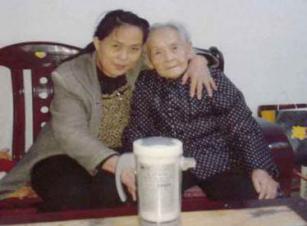 ●江苏省淮安市涟水县吉仲贵于2004年4月 30日来信说:“我37岁，常年在外打工，不知何故患了肾衰病，2013年7月检查血肌酐达到490.2umol/L。肾内科主任医生告诉我,这种病只能控制它叫它慢慢发展，想逆转是不可能的。我听了如五雷击顶，忧心如焚。多亏我的姑父季尧兰叫我买了您发明的小分子团离子水瓶喝小分子水，通过半年多吃药喝水，我的血肌酐己降到111.1umol/L，已属于正常值44-133umol/L之内。我要把小分子团水永远喝下去。令人生畏、谈虎色变的尿毒症，在您发明的小分子水的作用下产生了奇迹，治好了我的病，救了我的命，我向您表示无限感谢！我一定向社会宣传，以救治更多患者！”[7]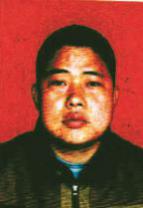 据作者向吉仲贵了解，他身高1.68米，体重80kg，是比较肥胖的，他肾小球上的沉积物，可能是脂类糖类或药毒性物质。而帮他治病的肾内科主任医生就是他的亲戚，说这病不能逆转特别使他震惊和伤心。好在医生同意他每天在医院饮用卓康微小水3000mL，使肾小球脱水细胞补水后康复，得益亍肾小球细胞正常代谢后，产生“胞吐”，恢复了自洁功能，逐渐消除了肾小球上黏附的物质，才治愈了肾衰，避免肌酐升至500umol/L就是尿毒症，如等不到可移植的肾源只能丧命。可是，许多肾病科医生，不知道形成此病的病因是肾小球细胞内缺小分子团水，他们严格地限制肾衰患者饮水量，少至每天一升，以致加重患者体内细胞脫水，实质是加速了肾衰患者的肾衰竭或多器官衰竭。医生有仁爱心，在知道肾衰患者的排尿能力后，应向他们推荐多喝些微小水，以利肾小球细胞补水后正常代谢，使细胞产生“胞吐”，其废液形成自洁功能，使肾衰自愈，以改善或消除肾衰至肾衰竭。肾炎和肾衰的病之内因与肾小球或肾小管细胞内脱水，细胞逐渐减少、凋亡，外因是高血压和动脉粥样硬化引起肾损伤，细胞外基质逐渐增多，取代原有健康细胞，从而导致肾脏逐渐产生排泄、分泌功能障碍，使正常功能丧失，可发展到肾衰竭。人的某些衰弱萎缩器官细胞因脱水日久，使脏器日渐衰弱缩小，如肝脏、胸腺、脾脏、胃、肠、肾小球等，当饮用微小水后，各衰弱器官的脫水细胞补水后，细胞正常代谢后就逐渐康复，胸腺、脾脏逐渐增大后，生产的免疫细胞增多，从而提高免疫力；并使多种衰弱萎缩器官因细胞脱水形成的细胞脫水病痊愈。喝微小水可治愈冠心病、脑动脉硬化、高血压、低血压和2型糖尿病与前列腺增生、中风后遗症及肾衰、胃炎等，追溯其病因，则容易理解病之内因是细胞脱水，都是可治愈的细胞脫水病。喝微小水使人延长寿命。八、喝微小水补养细胞治疗冠心病、高低血压和糖尿病医理科学，为医生和患者种下希望，让人祛病延寿18年来患者饮用微小水，治愈多种细胞脱水病，说明“细胞脱水致病”和“给脱水细胞补水祛病”是新发现的病因和医理，是对医学的重要贡献，是普惠人类的科学发现。人体细胞脱水是患许多病致衰老之内因。而喝微小水只能解决内因。外因是长期多吃主食肉食，致细胞代谢紊乱，细胞内分泌消化液多，形成细胞脱水为病之内因。喝微小水给脱水细胞补水，务必节食以排除外因,如轻视内外两个病因之一，都不能治愈细胞脫水病。患者假若每天仍旧多吃热源食物而消耗少，餐前不饥，细胞膜糖脂通道闸门仍然关闭，细胞内糖脂过多，微小水进入细胞少，代谢依旧紊乱，细胞不能正常地代谢，患者只能终生服药。患者饮用微小水后，应当“已饥方食”，不饿不吃，让微小水进入细胞，使脱水细胞逐渐正常地代谢，以修复衰弱器官，可治愈多种细胞脫水病。假如医生不求治好病，思想上被经济利益捆绑，医术上仅满足于控制病情，仍叫患者终身服药，其医术甘于落后，永远治不好细胞脱水病，则损害患者利益，患者知情后不愿再上门求医。患者本可以给脱水细胞补水,就能治愈细胞脫水病，医生却叫终生服药，医嘱失去说服力。医生应真诚地让患者治好病，每年可治愈千百万人的细胞脱水病，将填补医学空白，使医学进步。该成果为爱民的医生和医院树立了标杆和明镜，为患者栽种下希望，可开创医学发展的新纪元。“给脱水细胞补水祛病”，已站上学术和医徳的制高点，这种新医术将延长人的寿命，有益人类和子孙。医生本着人道主义精神，应少用控制性药物，向患者推荐喝微小水，以治愈多种细胞脱水病。医生不应固守旧医术以守财路，因为不给脱水细胞补水的医术，使人们不论血压高低或正常，均逐渐因动脉细胞脱水，而加重动脉粥样硬化，致患中风或心肌梗塞，或因体内缺水致胸腺、脾脏等免疫器官萎缩而降低免疫力，最终患癌症或肺炎，或致多器官衰竭而逝。各国首脑和精英如:罗斯福、斯大林、金日成、任弼时、胡耀邦、沙龙、撒切尔夫人、京剧大师梅兰芳、美术家徐悲鸿、陈逸飞、数学家华罗庚等，虽然终生服药，或血压正常，都因动脉细胞脱水，使动脉粥样硬化加重，可能突患心肌梗塞或中风而猝死。毛泽东患肺心病、肌萎缩病故，周恩来患肾炎和膀胱癌过世，临终体重仅32.5kg,都表明体内细胞严重脱水。纵观人的死因，90%以上人的衰弱患病，均与体内细胞脱水有关联。科学是正确反映客观世界某一领域内的客观规律的知识体系。从客观规律看,应肯定“细胞脱水致病”是科学的，医学教材《病理生理学》中应补充细胞脱水是病因，应将给脱水细胞补水疗法写入教材，才是符合生理需求的医学，则可造福人类，使人们少患并治愈上述重要的细胞脫水病。医学教材如不增改，医生永远不能治愈上述细胞脫水病。假如医生和医院以经济收入决定医疗措施，坚持让患者终生服药，等于让天下人细胞脱水的病态继续发展，是不人道的市场医学，终将危害医生自己、父母和子孙后代，并危害全人类的健康和寿命，人们都会因细胞脱水而患多种细胞脫水病，却无法用药治愈，必然缩短人应享有的寿命。医生如仍不肯应用给脱水细胞补水祛除上述细胞脫水病，仍叫人终生服药，是放弃了让患者治好病的职责，等于不顾人的生理需求而牟财害命。中国从1994年在医院做临床观察,2000年产品上市，经18年的用户实践，可肯定“细胞脱水致病”和“给脱水休眠细胞补水祛病”是客观规律，会逐渐被广大患者和医生认识其科学性。患者给脱水休眠细胞补水，能治愈心脑血管病、高低血压、2型糖尿病和前列腺增生与中风后遗症等细胞脱水病。医生每年能帮助千百万患者治好细胞脫水病，使人健康地长寿，开创医学新纪元。中国这一科学发现的光辉，将照亮人类的健康之路，永载史册。[8][参考文献]:[1]《细胞膜通道之谜》2013年12月31日《健康报》；	[2]《修复细胞糖脂通道  破译糖脂病关键密码》：《祝您健康》杂志，2006年10期；          南京师范大学化学与环境科学学院  程瑶琴、陆真：《揭示生命中钿胞膜通道的奧秘》；[3]北京大学量子材料中心供图  中国青年网2014-1-16  http://www.youth.cn[4] 王建枝、殷莲华主编:《病理生理学》，人民卫生出版社，2013年3月，P6，P7;[5]欧亜祥、郝先刚、许爱球等：三家省级医院的《离子水瓶的临床疗效观察》1994-5（详见：www.nnzk.com）；[6]夏树楹、常汉英、余珏、 张正国、周万松、孙启良、欧亜祥、郝先 刚、许爱球等医学专家：《科学技术成果鉴定证书》－（94）        桂药科鉴文09号，1994-8  （详见：www.nnzk.com）；本文所述病例均详见：（详见：www.nnzk.com）【用户反馈】、【企业文化】以上文章综合了在《自然科学》和《中医科学》发表多篇论文中的论点、论据与结论。